         NOCEEN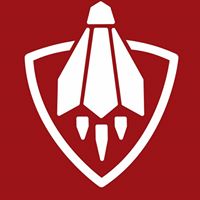 BADMINTON CLUBINSCRIPTION SAISON 2018 / 2019FICHE DE RENSEIGNEMENTSNouvelle adhésion		Renouvellement	Nom : ___________ ______________  Prénom : ___________________________ Né(e) le : ___________ Nationalité : ___________ Profession : _____________________Adresse : _________________________________________________________________Code postal : _________________ Ville : _______________________________________Courriel (*) : ______________________________________________________________________Tél fixe (*) : ______________________________ Portable (*) : ______________________Etes-vous intéressés par la compétition : oui                 non  Pièces à fournir : (dossier complet en 1 fois)		La présente fiche de renseignement remplie.		Le certificat médical officiel de la FFBAD ou le questionnaire de santé+ attestation		Demande de licence de la FFBAD  (les 3 téléchargeables sur le site)		1 photo d’identité récente.		1 courriel correctement écrit ou 1 enveloppe affranchie à l’adresse du joueur 		La cotisation (par chèque à l’ordre du Nocéen Badminton Club), selon les tarifs suivants :
		  	-Enfant (moins de 18 ans) 						: 110 €uros			-Etudiant (à partir de 18 ans, un justificatif peut être demandé)		: 125 €uros			-Adulte Nocéen								: 150 €uros			Pour les non-Nocéen (TC)						: 10 €uros en +		Pour les inscriptions multiples, minoration de 10 €uros par inscription.		Les Nocéens fournissant l’avis de non-imposition 2018(r/v) pourront bénéficier d’une réduction.		A cocher pour demander une attestation de paiementAutorisation parentale pour les enfants mineurs (nés après le 01/09/2000)Je soussigné(e) (Prénom Nom) : _________________________________________________________Courriel des parents (*) : ______________________________  Téléphone(*) :_______________________autorise mon enfant : (Nom, Prénom)  :____________________________________________________à pratiquer le Badminton aux horaires prévus par le Nocéen Badminton Club. Au-delà des créneaux, il sera sous ma seule responsabilité. Sortie seule du gymnase autorisée ? Oui              Non	Fait à : _____________________________	Le : ____/____/______		SIGNATURE :Cadre réservé au secrétariat du clubCatégorie : ____________________________________________________________________________________ Règlement : Montant : __________________________ Espèces	 Chèque : nombre de chèques :_______Pour toute information complémentaire, vous pouvez écrire à secretariat.nbc93@gmail.comDossier complet à remettre au plus vite lors des séances.(*) Ces informations ne sont diffusées qu’aux membres du bureau, suivant le besoin.